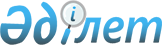 О внесении изменений в решение Кобдинского районного маслихата от 30 декабря 2021 года № 121 "Об утверждении бюджета Отекского сельского округа на 2022-2024 годы"
					
			С истёкшим сроком
			
			
		
					Решение Кобдинского районного маслихата Актюбинской области от 12 сентября 2022 года № 213. Прекращено действие в связи с истечением срока
      РЕШИЛ: 
      1. Внести в решение Кобдинского районного маслихата от 30 декабря 2021 года № 121 "Об утверждении бюджета Отекского сельского округа на 2022-2024 годы" следующие изменения:
      пункт 1 изложить в новой редакции:
      "1. Утвердить бюджет Отекского сельского округа на 2022-2024 годы, согласно приложениям 1, 2 и 3 соответственно, в том числе на 2022 год в следующих объемах:
      1) доходы - 27 969,0 тысяч тенге:
      налоговые поступления - 2 290,0 тысяч тенге;
      неналоговые поступления - 0,0 тенге;
      поступления от продажи основного капитала - 0,0 тенге;
      поступления трансфертов - 25 679,0 тысяч тенге;
      2) затраты - 28 102,1 тысяч тенге;
      3) чистое бюджетное кредитование – 0,0 тенге:
      бюджетные кредиты - 0,0 тенге;
      погашение бюджетных кредитов - 0,0 тенге;
      4) сальдо по операциям с финансовыми активами – 0,0 тенге:
      приобретение финансовых активов - 0,0 тенге;
      поступления от продажи финансовых активов государства - 0,0 тенге;
      5) дефицит (профицит) бюджета - - 0,0 тенге;
      6) финансирование дефицита (использование профицита) бюджета – 0,0 тенге:
      поступление займов - 0,0 тенге;
      погашение займов - 0,0 тенге;
      используемые остатки бюджетных средств – 133,1 тенге.
      2. Приложение 1 к указанному решению изложить в новой редакции согласно приложению к настоящему решению.
      3. Настоящее решение вводится в действие с 1 января 2022 года. Бюджет Отекского сельского округа на 2022 год.
					© 2012. РГП на ПХВ «Институт законодательства и правовой информации Республики Казахстан» Министерства юстиции Республики Казахстан
				
      Секретарь Кобдинского районного маслихата 

Ж. Ергалиев
Приложение к решению Кобдинского районного маслихата от 12 сентября 2021 года № 213Приложение 1 к решению Кобдинского районного маслихата от 30 декабря 2021 года № 121
Категория
Категория
Категория
Категория
Сумма, тысяч тенге
Класс
Класс
Класс
Сумма, тысяч тенге
Подкласс
Подкласс
Сумма, тысяч тенге
Наименование
Сумма, тысяч тенге
1
2
3
4
5
І. Доходы
27969
1
Налоговые поступления
2290
04
Налоги на собственность
950
1
Налоги на имущество
11
3
Земельный налог
39
4
Налог на транспортные средства
900
05
Налоги на собственность
1340
3
Плата за пользованием зем участком
1340
4
Поступления трансфертов
25679
02
Трансферты из вышестоящих органов государственного управления
25679
3
Трансферты из районного (города областного значения) бюджета
25679
Функциональная группа
Функциональная группа
Функциональная группа
Функциональная группа
Функциональная группа
Сумма (тысяч тенге)
Функциональная подгруппа
Функциональная подгруппа
Функциональная подгруппа
Функциональная подгруппа
Сумма (тысяч тенге)
Администратор бюджетных программ
Администратор бюджетных программ
Администратор бюджетных программ
Сумма (тысяч тенге)
Программа
Программа
Сумма (тысяч тенге)
Наименование
Сумма (тысяч тенге)
1
2
3
4
5
6
II. Затраты
28102,1
01
Государственные услуги общего характера
23990
1
Представительные, исполнительные и другие органы, выполняющие общие функции государственного управления
23990
124
Аппарат акима города районного значения, села, поселка, сельского округа
23990
001
Услуги по обеспечению деятельности акима города районного значения, села, поселка, сельского округа
23156
011
За счет трансфертов из республиканского бюджета
420
055
За счет гарантированного трансферта из Национального фонда Республики Казахстан
414
07
Жилищно-коммунальное хозяйство
1496,1
3
Благоустройство населенных пунктов
1496,1
124
Аппарат акима города районного значения, села, поселка, сельского округа
1496,1
008
Освещение улиц в населенных пунктах
863
009
Санитарная очистка
2000
011
Благоустройство и озеленение населенных пунктов
633,1
12
Транспорт и коммуникации
616
1
Автомобильный транспорт
616
124
Аппарат акима города районного значения, села, поселка, сельского округа
616
013
Обеспечение функционирования автомобильных дорог в городах районного значения, поселках, селах, сельских округах
616
III. Чистое бюджетное кредитование
0
Бюджетные кредиты
0
IV. Сальдо по операциям с финансовыми активами
0
Приобретение финансовых активов
0
V. Дефицит бюджета
0
VI. Финансирование дефицита бюджета
0
Функциональная группа
Функциональная группа
Функциональная группа
Функциональная группа
Функциональная группа
Сумма (тысяч тенге)
Функциональная подгруппа
Функциональная подгруппа
Функциональная подгруппа
Функциональная подгруппа
Сумма (тысяч тенге)
Администратор бюджетных программ
Администратор бюджетных программ
Администратор бюджетных программ
Сумма (тысяч тенге)
Программа
Программа
Сумма (тысяч тенге)
Наименование
Сумма (тысяч тенге)
1
2
3
4
5
6
8
Используемые остатки бюджетных средств
133,1
01
Остатки бюджетных средств
133,1
1
Свободные остатки бюджетных средств
133,1
01
Свободные остатки бюджетных средств
133,1